Global Studies				Name: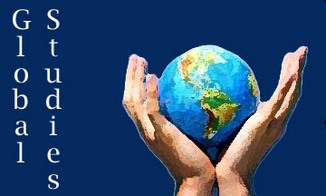 Mapping Global Conflicts			Section:		Leveled Assessment: _____/4	Score: _____/15Directions: You will be using the Global Conflict Tracker, ArcGIS, and the National Geographic Website students will be creating a We-Explore Expedition about a current Global Conflict	OPS Students: This Assignment has a x3 multiplier Part 1: Researching the ConflictDirections: Use the Global Conflict Tracker by Council on Foreign Relations (http://www.cfr.org/global/global-conflict-tracker/p32137#!/p32137) To research the conflict and answer the following series of questions. As you go along if you need to find information that is not on the website make sure you cite the sources in proper MLA format. As you are going along in your research look for possible geographic data that you could map.Type of Conflict: What type of conflict is it and why is it classified as such?Human Cost: To date how many people are estimate to have been affected by the conflict?Number of Internally Displaced Persons:Number of Individuals wounded:Number of individuals Killed:Number of people who have fled as refugees:How have the people of the country/region been affected by the conflict?Participants: List the groups involved and how they are contributing to the conflict:Origins: Since when has the conflict been going on (as specific a date as possible) and what events led to the beginning or expansion of the conflict.Concerns: Explain the concerns of the conflict related to the United States, and any potential concerns for regional or global stabilityConflict Status: Is the conflict worsening, stabilizing, or unchanging? Explain the current status of the conflict and what attempts have been made to stabilize the situation, or any events that have led to increased tensions.Impact: What is at stake in the conflict? (Make an argument as to why  people should care about what is happening in this conflict) You can make a list for now but this will eventually be a two paragraph explanation.Geographic DataSources: Cite the sources you used in your research and format them in proper MLA format. Use easybib.com to help you if needed. Make sure you signify what information was collected for each sourcePart 2: Mapping the ConflictStep 1: Preparing your Map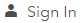 Sign-in to ArcGIS by going to arcgis.com and left-clicking on the button along the top of the page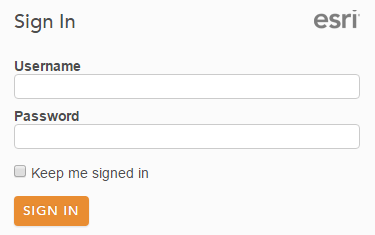 Enter your Sign In information in the box that appears on the righthand side of the page to enter your accountUse the top menu to navigate to the MapIf you already have the map open with information on it then click on the New Map option in the top right of the Map screen and left click Create New Map. This will open a new map without any added features and the default basemapSaving your mapOn the Map page you should already have a blank map, take a moment to save your new project by by left-clicking the Save -> Save as option along the top bar.    Give your project a title related to what your map will be showing. You will need to provide at least one tag (ex. School Locations). The summary is not required but recommendedHint: Save early and Save Often!Step 2: Adding a Point to Your MapUse the search bar in the top right of the map page to find the location of your conflictThe map should now be centered on your countryLeft click on the  option in the top bar and select Add Map Notes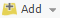 Enter in the name of the conflict as the name of the Map NotePlace a Pushpin on the Map and change the Title of the Pushpin to the name of the conflictCustomize the Pushpin by Left-Clicking on 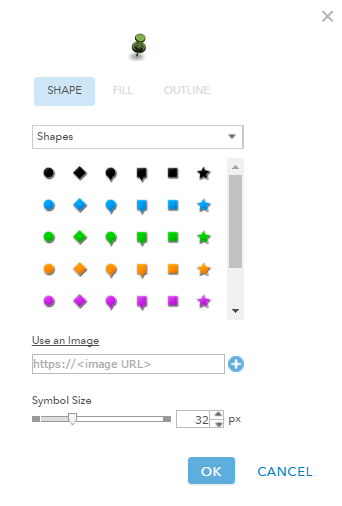 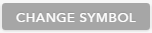 Search the internet for an image of the country’s flag (Google works best)Once you have found an appropriate flag right-click on the image and select Copy Image AddressBack in ArcGIS in the Pushpin customization menu select Use an ImagePaste the Image’s Url by right-clicking on the box that comes up and pasting the url of your image and then left-clicking the  button to make the image your new pushpin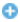 Make sure the image size is 32 px and then left-click okChange the Visibility of your new pointLeft-Click on the Details option along the top barMouse over your newly create layer and left-click the icon to open up the more options menu for that layer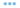 Select the third option titled Set Visibility Range and use the bar to set the visibility of this point from World to Countries (small) Scale setting for Countries (small) should be 1:12,000,000Save Your MapStep 3: Create an Outline for the CountryLeft click on the  option in the top bar and select Add Map NotesEnter in the name of your country and “outline” (ex. “Syria Outline”) as the name of the Map NoteSelect the Area tool and click along the outline of you country to create a polygon shape of your countryClick along the outside of the map along the edge of the border, a straight line will be formed between clicks More complex bordered countries will require more clicksOnce you have drawn the polygon the whole way around the country double-click to stop Note: Be careful clicking on the polygon since it will be very easy to moveEdit the new polygonClick on the new polygon and change the Name to be the name of the country or regionIn the Description box write some general information about the conflictWhat type of conflict it is, who the major parties involved are, and when the conflict started. In the Image URL copy the image address from an image related to the conflict and paste the URL into the space providedIn the Image Link URL enter in the URL for the Council on Foreign Relations page for the conflict.Left-Click on Change Symbol to change the Fill Color (inside the polygon) and Outline Color (edge of the polygon) of the new polygon to colors of the country’s flag.Change the VisibilityLeft-Click on the Details option along the top barMouse over your newly create polygon and left-click the icon to open up the more options menu for that layerSelect the third option titled Set Visibility Range and use the bar to set the visibility of this point from Countries (small) to States/ProvinceScale setting for Countries (small) should be 1:12,000,000Scale setting for States/Province should be 1:3,000,000Note: Larger countries may need larger scalesSave Your MapStep 4: Create Your Own LayersUse the same techniques from Step 2 and Step 3 to add six geographic features to your map from question 8 of Part 1. Add at least one Point to the mapGive each point a Name that helps explain the event and then a brief synopsis of the event in the description. Set the visibility range of the points from State/Province (1:3,000,000) to Room (1:100)Note: Points can be any specifically mentioned area (i.e. Cities, battles, etc…)Add at least on Polygon to the mapGive each polygon a Name that helps explain the event and then a brief synopsis of the significance of the areaSet the visibility range of the polygons from State/Province (1:3,000,000) to Room (1:100)Note: Polygons can be any broad generally defined areaSave Your Map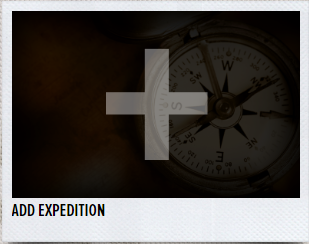 Part 3: Create a We Explore ExpeditionNavigate to https://we-explore.com and Sign-In using the login that was e-mailed to youLeft-Click on Expeditions along the top bar and take a minute to check out one of the pre-made expeditions to get some ideas for how to organize your expeditionWhen ready select Basecamp and create your own expedition by left-clicking on Add expeditionCreate your ExpeditionMake the Name related to your conflictThe Mission should explain generally what your expedition will showYour Question will be what are the major questions Search for the Latitude and Longitude of your country or area and enter that inPut the city that is the at the center of the conflict, or the capital of the countryEnter in the name of the countrySelect the continent your country is inFor Category select WorldEnter in the name of the schoolEnter in the name of the teacherAdd a picture that is a representation of your conflictMake the Expedition Publically ViewableOnce finished select 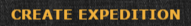 Add your contentAdd the information from your research in Part 1 into the expedition. You will need to have at least one page on your expedition for each of the sections (Type of Conflict, Human Cost, Participants, Origins, Concerns, Conflict Status, Impact) Add MultimediaVideo: A Short Video (no more than 5-7 min) that helps explain information in one of the 7 Informational Categories (Type of Conflict, Human Cost, Participants, Origins, Concerns, Conflict Status, Impact)Add in your own synopsis of the video and the source of the video in the captionPicture: Two additional pictures that relate to one of the 7 informational categories (Type of Conflict, Human Cost, Participants, Origins, Concerns, Conflict Status, Impact)Embed Map: Add the map that you created in Part 2 to your expeditionSign back in to ArcGISOpen up your map by left-clicking on My Content along the top bar and then select your map you made in Part 2. Note: If you just select the layer it will only open the map description and you will need to left-click the box on the right side to open the map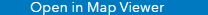 Select the  option along the top bar of your map to open the share menu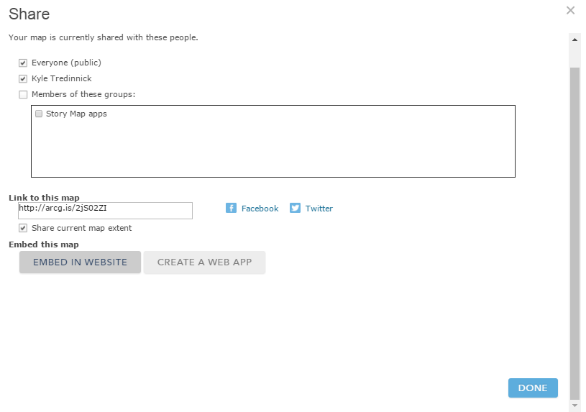 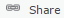 Make sure the map is Shared Public by selecting the appropriate boxesSelect Embed in Website so that you can include your map in your ExpeditionCopy the HTML code that shows up in the next box, you should not need to change any of the other optionsSwitch back to we-explore and Add Content and select MapGive the map a Title related to the conflictWrite a brief Description of the mapFor Website select Use Embed and paste the HTML code you have just copied from ArcGISOnce it is set up the way you wanted select 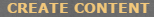 Add your sourcesInclude your bibliography in a Note on we-exploreThe Global Conflict Tracker from the Council for Foreign Relations should be on there	Stares, Paul B. "Global Conflict Tracker." Council on Foreign Relations. Center for Preventative Action, 				2016. Web. 31 Jan. 2017. <http://www.cfr.org/global/global-conflict-tracker/>.You need to Include at least one source from National Geographic (print or online library)Cite the sources of your pictures and videoLast, First M. Photograph Title. Year Created. Photograph. Museum/Institution, Location. Website Title. Web. Date 	Month Year Accessed.Current ConflictsCurrent ConflictsCurrent ConflictsAl-Shabab in SomaliaBoko Haram in NigeriaCivil War in LibyaCivil War in South SudanCivil War in SyriaConflict between India and PakistanConflict in UkraineCriminal Violence in MexicoDestabilization of MaliIslamist Militancy in EgyptIslamist Militancy in PakistanIslamist Militancy in RussiaIsraeli-Palestinian ConflictKurdish ConflictNagorno-Karabakh ConflictNorth Korea CrisisPolitical Crisis in Burundi Refugee Crisis in the European Union (EU)Sectarian Conflict in LebanonSectarian Violence in MyanmarTaliban in AfghanistanTensions in the East China SeaTerritorial Disputes in the South China SeaUighur Conflict in ChinaViolence in the Central African Republic (C.A.R.)Violence in the Democratic Republic of the Congo (D.R.C.)War against Islamic State in IraqWar in YemenGeographic DataGeographic DataPoints (Specific Cities/Locations)   List any cities/specific locations and the important       events that happened thereAreas (Regions or larger locations)  List references to regions and other large areas and explain the importance of themMapping Global Conflicts Grading RubricMapping Global Conflicts Grading RubricMapping Global Conflicts Grading RubricMapping Global Conflicts Grading RubricMapping Global Conflicts Grading RubricMapping Global Conflicts Grading RubricMapping Global Conflicts Grading RubricScore (Level Achieved)VisualsInformationEmbedded MapGeneral DesignQuestionsProductivity0 (Not Shown)No additional visuals added to expeditionNo informative text added to expedition No evidence of attempt to complete mapNo attempt to make an expedition about the topicLess than 25% of questions attempted, or completed correctly.Project not completed1 (Attempted)Some visuals added, but less than the required number or some visuals do not connect to the objectiveSome informative text added to expedition, but more needed to properly address objectivesMap construction is attempted, but is missing data layers, or is unreadableExpedition started, but missing large amounts of information. Lack of organization makes expedition confusingMost questions attempted, but more than half are incomplete or incorrectProject attempted, but far from complete before given deadline. 2 (Basic)Required number of visuals added, but some do not connect to the ideas of the expedition or lack captionsAll questions answered, but some answered more completely than others. Some answers lack clarity or depthAll of the elements of the map are present, but have not been refined making data difficult to read.Most expedition elements present, but organizational or design errors make expedition goals hard to understandMore than half of questions are completed and correct, but lack depth of understanding and analysisProject not completed by the required deadline. Worktime not well utilized resulting in needing extra time3 (Acceptable)Proper amount and use of visuals, but some small errors in captions or explanationsInformative text is clear and helpful in understanding objective. Sources cited where necessary. Some errors in grammar or missing informationEvidence in effort to display data. All data sets are clear and understandable. Still some small errors, such as layer order, transparency, pop-ups, or symbology.Expedition contains all of the necessary elements, but edits needed in content, visuals, explanations, or organizationAll questions completed and most questions answered correctly. Only a few questions lack full analysis.Project mostly completed, with some errors present requiring resubmission. Work time well utilized.4 (Advanced)All visuals added with clear understanding of how they connect to objective without errorsAll objectives clearly and professionally met by thorough informative textMap contains all data in clean, easy to read format. Clear attention to details of making a professional map.Expedition is well done and professional. All elements are present and well organized.All questions are completed correctly and show clear comprehension of conceptsProject fully completed on, or before, given timeframe. Worktime well utilized with clear regards to deadline.